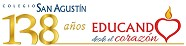 PLAN DIFERENCIADO 4TO MEDIO 2024BIOLOGÍA CELULAR Y MOLECULAR (PAES)DESCRIPCIÓN Esta asignatura promueve en los estudiantes el aprendizaje y la profundización de conocimientos de biología, junto con el desarrollo de habilidades y actitudes necesarias para entender y relacionarse con y en el mundo que los rodea, abordando problemas de forma integrada con base en el análisis de evidencia.UNIDADES O TEMÁTICAS1. Comprendiendo la estructura y función de la célula. Transporte de membrana. 2. Ciclo celular. Interfase, mitosis y meiosis. Cáncer 3. Manipulación genética y aplicaciones. 4. Biomoléculas.METODOLOGÍA - Clases teóricas y prácticas. - Ensayos PAES y retroalimentación. - Guías de aplicación.DIRIGIDO A Esta asignatura promueve en los estudiantes el aprendizaje y la profundización de conocimientos de biología, junto con el desarrollo de habilidades y actitudes necesarias para entender y relacionarse con y en el mundo que los rodea, abordando problemas de forma integrada con base en el análisis de evidencia.